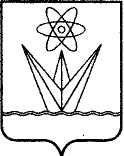 АДМИНИСТРАЦИЯЗАКРЫТОГО АДМИНИСТРАТИВНО –ТЕРРИТОРИАЛЬНОГО ОБРАЗОВАНИЯГОРОДА  ЗЕЛЕНОГОРСКАКРАСНОЯРСКОГО КРАЯП О С Т А Н О В Л Е Н И Е29.12.2020                           г. Зеленогорск                                       № 191-пО внесении изменений в Примерноеположение об оплате труда работниковмуниципальных бюджетныхучреждений дополнительногообразования города Зеленогорска,находящихся в веденииМуниципального казенного учреждения
«Комитет по делам культуры 
и молодежной политики города Зеленогорска», утвержденное постановлениемАдминистрации ЗАТО г. Зеленогорскаот 23.03.2018 № 44-пВ соответствии с Трудовым кодексом Российской Федерации, постановлением Администрации ЗАТО г. Зеленогорска от 14.03.2019 № 47-п «Об утверждении Положения о системе оплаты труда работников муниципальных учреждений города Зеленогорска», учитывая постановление Администрации ЗАТО г. Зеленогорска от 29.08.2019 № 151-п «Об утверждении показателей эффективности деятельности бюджетных и казенных учреждений, находящихся в ведении Муниципального казенного учреждения «Комитет по делам культуры и молодежной политики города Зеленогорска», на основании Устава города ЗеленогорскаПОСТАНОВЛЯЮ:	1. Внести в Примерное положение об оплате труда работников муниципальных бюджетных учреждений дополнительного 
образования города Зеленогорска, находящихся в ведении Муниципального казенного учреждения «Комитет по делам культуры и молодежной политики города Зеленогорска», утвержденное постановлением Администрации ЗАТО 
г. Зеленогорска от 23.03.2018 № 44-п, следующие изменения:	1.1. В пункте 1.2 абзац девятый исключить.	1.2. В пункте 4.1 абзац первый изложить в следующей редакции:	«4.1. Работникам учреждений, за исключением руководителей учреждений и заместителей руководителей учреждений, в пределах объема средств, направленных на осуществление выплат стимулирующего характера, а также средств от приносящей доход деятельности, направленных учреждением на оплату труда работников учреждений с учетом положений, определенных разделом 6 настоящего примерного положения, устанавливаются следующие виды выплат стимулирующего характера:».	1.3. В пункте 4.7 абзац десятый изложить в следующей редакции:	«К выплатам по итогам работы за месяц, квартал, год не представляются работники учреждений, имеющие дисциплинарные взыскания в учетном периоде и не снятые на дату издания руководителем учреждения приказа об осуществлении выплат по итогам работы, а также уволенные по основаниям, предусмотренным пунктами 5 - 7, 11 части 1 статьи 81 Трудового кодекса Российской Федерации.».	1.4. Пункт 5.1 дополнить абзацем вторым следующего содержания:	«Средний размер оклада (должностного оклада) работников основного персонала учреждений определяется в соответствии с Порядком исчисления среднего размера оклада (должностного оклада), ставки заработной платы работников основного персонала для определения размера должностного оклада руководителя учреждения, являющимся приложением № 2 к Положению о системе оплаты труда.». 	1.5. Пункт 5.9 изложить в следующей редакции:	«5.9.Объемы средств, направляемые учреждениями в фонды стимулирования руководителей учреждений, а также объемы средств, направляемые учреждениями  на выплаты стимулирующего характера заместителям руководителей, определяются в кратном отношении к установленным им размерам должностных окладов.	Количество должностных окладов руководителей учреждений, учитываемых при определении фондов стимулирования руководителей  учреждений, устанавливается распоряжениями Администрации ЗАТО г. Зеленогорска по ходатайствам Комитета по делам культуры, с учетом предельных значений, утвержденных в Положении о системе оплаты труда. 	Количество должностных окладов заместителей руководителей для определения объемов средств, направляемых учреждениями на выплаты стимулирующего характера, устанавливается в коллективных договорах, локальных нормативных актах учреждений, устанавливающих системы оплаты труда, и с учетом пункта 5.10 настоящего примерного положения.	Часть средств, полученных учреждениями от приносящей доход деятельности, направляется на выплаты стимулирующего характера руководителям учреждений с учетом:-	недопущения превышения предельных объемов средств на выплаты стимулирующего характера, предусмотренных в абзацах первом и втором настоящего пункта;-	выполнения критериев оценки эффективности деятельности руководителей учреждений, условий и в размерах, устанавливаемых распоряжениями Администрации ЗАТО г. Зеленогорска.	Часть средств, полученных учреждениями от приносящей доход деятельности, направляется на выплаты стимулирующего характера заместителям руководителей учреждений с учетом:	- недопущения превышения предельных объемов средств на выплаты стимулирующего характера, предусмотренных в пункте 5.10 настоящего примерного положения;	- выполнения критериев оценки эффективности деятельности заместителей руководителей учреждений, условий и в размерах, устанавливаемых приказом руководителей учреждений.».	1.6. Пункт 5.11 изложить в следующей редакции: «5.11. Распределение фондов стимулирования руководителей учреждений по видам выплат стимулирующего характера, подведение итогов выполнения руководителями учреждений критериев оценки эффективности деятельности, а также условий выплат стимулирующего характера, установленных в приложениях № 6 и № 8 к настоящему примерному положению, осуществляется рабочей группой по определению выплат стимулирующего характера руководителям муниципальных бюджетных и казенных учреждений, находящихся в ведении МКУ «Комитет по делам культуры», созданной приказом Комитета по делам культуры (далее – рабочая группа). Порядок работы и состав рабочей группы определяется приказом Комитета по делам культуры.Решения рабочей группы оформляются в виде рекомендаций о размерах выплат стимулирующего характера руководителям учреждений. Решения принимаются рабочей группой открытым голосованием при условии присутствия не менее половины состава рабочей группы, простым большинством голосов и оформляются протоколами. Руководители учреждений не позднее 10 числа месяца, следующего за отчетным периодом, представляют в рабочую группу справки о выполнении критериев оценки эффективности деятельности руководителей учреждений в отчетном периоде, являющиеся основанием для установления размеров выплат стимулирующего характера.Руководители учреждений имеют право присутствовать на заседании рабочей группы и давать необходимые пояснения.Оценка эффективности деятельности заместителей руководителей осуществляется руководителями учреждений.».1.7. Пункт 5.12 изложить в следующей редакции:«5.12. Выплаты стимулирующего характера руководителям учреждений и их заместителям за важность выполняемой работы, степень самостоятельности и ответственности при выполнении поставленных задач, за качество выполняемых работ устанавливаются на квартал по результатам работы в предыдущем квартале (далее – учетный квартал) в соответствии с критериями оценки эффективности деятельности, условиями и в размерах, установленными в приложении № 6 к настоящему примерному положению, и осуществляются ежемесячно.».	1.8. Пункты 5.14 и 5.15 изложить в следующей редакции: 	«5.14. Виды и размер персональных выплат руководителям учреждений и их заместителям определяются согласно приложению № 7 к настоящему примерному положению.	Персональные выплаты руководителям учреждений и их заместителям устанавливается на срок, не более одного года.	Персональные выплаты руководителям учреждений устанавливаются распоряжениями Администрации ЗАТО г. Зеленогорска на основании ходатайства Комитета по делам культуры.	5.15. Выплаты по итогам работы руководителям учреждений и их заместителям осуществляются с целью поощрения за общие результаты труда по итогам работы за квартал, год с учетом критериев, условий, периодичности и в размерах и согласно приложению № 8 к настоящему примерному положению.	Выплаты по итогам работы осуществляются руководителям учреждений в пределах фондов стимулирования руководителей учреждений, а их заместителям – в пределах средств, направленных учреждениями на выплаты стимулирующего характера заместителям руководителей с учетом пункта 5.10 настоящего примерного положения.	Выплаты по итогам работы за квартал, год производятся с учетом фактически отработанного времени в учетном периоде.	К выплатам по итогам работы не представляются руководители учреждений и их заместители, имеющие дисциплинарные взыскания в течение срока действия дисциплинарного взыскания, а также уволенные по основаниям, предусмотренным пунктами 5 – 7, 9, 11 части 1 статьи 81 Трудового кодекса Российской Федерации.	К выплатам по итогам работы не представляются руководители учреждений в следующих случаях:	- невыполнение целевого показателя средней заработной платы работников учреждений (отдельных категорий работников учреждений), установленных трудовыми договорами (дополнительными соглашениями к трудовым договорам);	- оценка результата проведения независимой оценки качества условий оказания услуг менее 70 баллов;	- невыполнение квоты по приему на работу в учреждение инвалидов в соответствии со статьей 20 Федерального закона от 24.11.1995 № 181-ФЗ «О социальной защите инвалидов в Российской Федерации», Законом Красноярского края от 29.01.2004 № 9-1712 «О квотировании рабочих мест для инвалидов».».	1.9. Пункт 5.16 изложить в следующей редакции:	«5.16. Выплаты стимулирующего характера, за исключением персональных выплат, устанавливаются руководителям учреждений по каждому виду выплат стимулирующего характера раздельно распоряжениями Администрации ЗАТО 
г. Зеленогорска и с учетом рекомендаций рабочей группы.».	1.10. Наименование раздела 6 изложить в следующей редакции:	«6. Определение размера средств, направляемых на оплату труда руководителей учреждений, заместителей руководителей и работников учреждений от приносящей доход деятельности».	1.11. В пункте 6.2 абзац второй изложить в следующей редакции:	«- на осуществление выплат стимулирующего характера работникам учреждений, в том числе руководителям учреждений и их заместителям;». 	1.12 Приложение № 6 изложить в редакции согласно приложению 
№ 1 к настоящему постановлению.	1.13. Приложение № 8 изложить в редакции согласно приложению 
№ 2 к настоящему постановлению.	2. Настоящее постановление вступает в силу с 01.01.2021, но не ранее дня, следующего за днем его опубликования в газете «Панорама». Глава ЗАТО г. Зеленогорска						   М.В. СперанскийПриложение № 1 к постановлению Администрации ЗАТО  г. Зеленогорска от 29.12.2020 № 191-п								Приложение № 6к Примерному положению об оплате труда работников муниципальных бюджетных учреждений дополнительного образования, находящихся в ведении  Муниципального казенного учреждения «Комитет по делам культуры и молодежной политики города Зеленогорска» Критерии оценки эффективности деятельности, условия и размеры выплат стимулирующего характера для руководителей учреждений 
и их заместителей1. Руководитель учреждения2. Заместитель руководителя.Приложение № 2 к постановлению Администрации ЗАТО  г. Зеленогорска от 29.12.2020 № 191-пПриложение № 8к Примерному положению об оплате труда работников муниципальных бюджетных учреждений дополнительного образования, находящихся в ведении  Муниципального казенного учреждения «Комитет по делам культуры и молодежной политики города Зеленогорска» Критерии, условия, периодичность и размеры выплат по итогам работыруководителям учреждений и их заместителям № п/пКритерии оценки эффективности деятельности по видам выплат УсловияУсловияПредельный размер выплаты. Процент к окладу (должностному окладу), ставке заработной платыКритерии оценки эффективности деятельности по видам выплат Наименование индикаторПредельный размер выплаты. Процент к окладу (должностному окладу), ставке заработной платы123451Выплаты за важность выполняемой работы, степень самостоятельности и ответственности при выполнении поставленных задачВыплаты за важность выполняемой работы, степень самостоятельности и ответственности при выполнении поставленных задачВыплаты за важность выполняемой работы, степень самостоятельности и ответственности при выполнении поставленных задачВыплаты за важность выполняемой работы, степень самостоятельности и ответственности при выполнении поставленных задач1.1Эффективность финансово-экономической деятельностиВыполнение муниципального задания на предоставление муниципальных услуг (выполнение работ) учреждением100% и выше10 1.1Эффективность финансово-экономической деятельностиВыполнение муниципального задания на предоставление муниципальных услуг (выполнение работ) учреждениемот 95% до 99,9%5 1.1Эффективность финансово-экономической деятельностиВыполнение муниципального задания на предоставление муниципальных услуг (выполнение работ) учреждениемменее 95%01.1Эффективность финансово-экономической деятельностиИсполнение плана финансово-хозяйственной деятельности учреждениясвыше 95 % до 100%101.1Эффективность финансово-экономической деятельностиИсполнение плана финансово-хозяйственной деятельности учреждениясвыше 90% до 95%5 1.1Эффективность финансово-экономической деятельностиИсполнение плана финансово-хозяйственной деятельности учреждения90% и менее01.1Эффективность финансово-экономической деятельностиПривлечение дополнительных источников финансирования (гранты, средства субсидий из бюджетов вышестоящих уровней, платная деятельность)наличие подписанных соглашений, договоров, с указанием сумм и целевых показателей10 1.2Сохранность контингента обучающихсяДвижение обучающихся в % от общего числа обучающихся в соответствии с муниципальным заданиемне более 2%10 1.3Поддержка талантливых и одаренных детейКоличество обучающихся в учреждении, привлеченных к участию в творческих мероприятиях, направленных на выявление и поддержку юных талантовне менее 10 обучающихся10 1.4Обеспечение (сохранение) стабильных социально-трудовых отношенийОтсутствие кредиторской задолженности по начисленным выплатам по оплате труда перед работникамиотсутствие кредиторской задолженности за отчетный период10 2Выплаты за качество выполняемых работВыплаты за качество выполняемых работВыплаты за качество выполняемых работВыплаты за качество выполняемых работ2.1Обеспечение качества оказываемых учреждением услугОтсутствие обоснованных зафиксированных обращений (жалоб) от граждан на качество оказываемых услуг, работу учреждения, деятельность директора учрежденияотсутствиеобращений (жалоб)15 2.2Эффективность реализуемой кадровой политикиУкомплектованность учреждения специалистами, работающими по профилю деятельности учреждения100% 5 2.2Эффективность реализуемой кадровой политикиУкомплектованность учреждения специалистами, работающими по профилю деятельности учрежденияот 95% до 99,9%2 2.2Эффективность реализуемой кадровой политикиУкомплектованность учреждения специалистами, работающими по профилю деятельности учрежденияменьше 95,0%02.3Эффективность управленческой деятельностиСвоевременное и качественное предоставление отчетности, информации по запросам контрольных органов, учредителя, главного распорядителя средств местного бюджета (полнота, достоверность и соблюдение срока)отсутствие замечаний со стороны контрольных органов учредителя, главного распорядителя бюджетных средств10 2.4Обеспечение безопасных условий труда в учрежденииКачественное выполнение требований охраны труда, техники безопасности, пожарной безопасности, антитеррористической защищенностиотсутствие предписаний10 2.4Обеспечение безопасных условий труда в учрежденииКачественное выполнение требований охраны труда, техники безопасности, пожарной безопасности, антитеррористической защищенностиустранение нарушений, в установленный предписанием срок5 № п/пКритерии оценки эффективности деятельности по видам выплат УсловияУсловияПредельный размер выплаты. Процент к окладу (должностному окладу), ставке заработной платыКритерии оценки эффективности деятельности по видам выплат Наименование индикаторПредельный размер выплаты. Процент к окладу (должностному окладу), ставке заработной платы123451Выплаты за важность выполняемой работы, степень самостоятельности и ответственности при выполнении поставленных задачВыплаты за важность выполняемой работы, степень самостоятельности и ответственности при выполнении поставленных задачВыплаты за важность выполняемой работы, степень самостоятельности и ответственности при выполнении поставленных задачВыплаты за важность выполняемой работы, степень самостоятельности и ответственности при выполнении поставленных задач1.1Эффективность финансово-экономической деятельностиВыполнение муниципального задания на предоставление муниципальных услуг (выполнение работ) учреждением100% и выше15 1.1Эффективность финансово-экономической деятельностиВыполнение муниципального задания на предоставление муниципальных услуг (выполнение работ) учреждениемот 95% до 99,9%51.1Эффективность финансово-экономической деятельностиВыполнение муниципального задания на предоставление муниципальных услуг (выполнение работ) учреждениемменее 95%01.2Сохранность контингента обучающихсяДвижение обучающихся в % от общего числа обучающихся в соответствии с муниципальным заданиемне более 2%15 1.3Поддержка талантливых и одаренных детейКоличество обучающихся в учреждении, привлеченных к участию в творческих мероприятиях, направленных на выявление и поддержку юных талантовне менее 10 обучающихся15 1.4Обеспечение выполнения программы деятельности (развития) учрежденияВыполнения программы деятельности (развития) учрежденияот 95% до 100%15 1.4Обеспечение выполнения программы деятельности (развития) учрежденияВыполнения программы деятельности (развития) учрежденияот 90% до 94,9%5 2Выплаты за качество выполняемых работВыплаты за качество выполняемых работВыплаты за качество выполняемых работВыплаты за качество выполняемых работ2.1Наличие локальных актов, регулирующих образовательную деятельностьЛокальные акты, регулирующие образовательную деятельность и развитие учреждения (планы, программы, отчеты, положения), соответствуют требованиям законодательства Российской Федерациифакт наличия нормативно-правовой базы10 2.1Наличие локальных актов, регулирующих образовательную деятельностьЛокальные акты, регулирующие образовательную деятельность и развитие учреждения (планы, программы, отчеты, положения), соответствуют требованиям законодательства Российской Федерациисвоевременность актуализации10 2.1Наличие локальных актов, регулирующих образовательную деятельностьЛокальные акты, регулирующие образовательную деятельность и развитие учреждения (планы, программы, отчеты, положения), соответствуют требованиям законодательства Российской Федерацииотсутствие замечаний учредителя, главного распорядителя средств местного бюджета5 2.2Обеспечение качества оказываемых учреждением услугОтсутствие обоснованных зафиксированных обращений (жалоб) от граждан на качество оказываемых услуг, работу учрежденияотсутствиеобращений (жалоб)15 Наименование должностиКритерии оценкиУсловия ПериодичностьПредельныйразмер выплат к должностному окладу (процент)12345Руководитель учреждения, заместитель руководителяОрганизация и проведение (выполнение) важных работ, внеплановых мероприятий (событий) не ниже городского уровня Отсутствие замечаний со стороны учредителя и главного распорядителя средств местного бюджета. Отсутствие жалоб и обращений со стороны гражданпо итогам работы за квартал 50Руководитель учреждения, заместитель руководителяПолучение призовых мест  учреждением и (или) преподавателями, обучающимися в профессиональных (творческих) мероприятиях (фестиваль, конкурс, смотр) муниципального, краевого, общероссийского и международного уровней Факт полученияпризового местапо итогам работы за квартал 50Руководитель учреждения, заместитель руководителяГотовность учреждения к работе в осенне-зимний и отопительный периодыНаличие подписанного акта проверки готовности учреждения к осенне-зимнему и отопительному периодампо итогам работы за 3 квартал50Руководитель учреждения, заместитель руководителяВыполнение целевых показателей, определенных отраслевыми, федеральными, краевыми и муниципальными нормативными актами (национальный проект «Культура» (по направлению деятельности), муниципальной программой «Развитие культуры города Зеленогорска» (в отчетном периоде)При суммарном учете всех целевых показателей – выполнение не менее 98% от планового значенияпо итогам работы за год20Руководитель учреждения, заместитель руководителяВыполнение целевых показателей, определенных отраслевыми, федеральными, краевыми и муниципальными нормативными актами (национальный проект «Культура» (по направлению деятельности), муниципальной программой «Развитие культуры города Зеленогорска» (в отчетном периоде)При суммарном учете всех целевых показателей – выполнение менее 98% от планового значения (по объективным причинам)по итогам работы за год10Руководитель учреждения, заместитель руководителяУчастие в инновационной
деятельности, ведение экспериментальной работы, разработка и внедрение авторских программ    Факт участия в деятельности (работы, программы), подтвержденный соответствующим документом (приказ, программа)по итогам работы за год50Руководитель учреждения, заместитель руководителяРезультат независимой оценки качества условий оказания услуг учреждениемОбщая сумма баллов по результатам независимой оценки качества условий оказания услуг учреждением 70 баллов и болеегод проведения независимой оценки качества условий оказания услуг25Руководитель учреждения, заместитель руководителяРезультаты выполнения плана по устранению недостатков, выявленных в ходе проведения независимой оценки качества условий оказания услуг учреждением, в рамках компетенции руководителяВыполнение мероприятий плана по устранению недостатков, выявленных в ходе проведения независимой оценки качества условий оказания услуг учреждением, в установленный данным планом срокпо итогам работы за год25